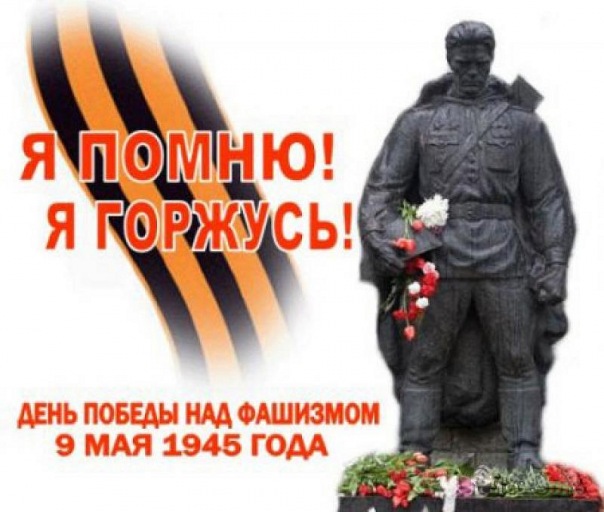 ЛИТЕРАТУРНО – МУЗЫКАЛЬНАЯ  КОМПОЗИЦИЯ.«Чтобы помнили                         и гордились»Учитель истории и обществознания                                               Саитова Рупият МагомедовнаДень Победы, как он был от нас далек,                                                                                     Как в костре потухшем таял уголек.                                                                                      Были версты, обгорелые, в пыли,—Этот день мы приближали, как могли.Ведущая:         Приближается одна из важнейших дат в истории человечества – скоро исполнится 65 лет  со дня освобождения нашей страны от фашистских захватчиков. Трудно переоценить  значение этого события, но нет ничего выше подвига народа, выстоявшего в суровой битве. Если для человека 65 лет это целая жизнь, то для истории – это всего лишь миг, но в этот миг спрессованы боль, страдания нашего  народа….         Все началось в то предрассветное утро 22 июня 1941 года.(речь Молотова).Ведущая: Эти слова страшным эхом пронеслись в душе каждого человека. Гудел набат Однако дед-звонарь                                                                                                                                         Не на заутреннюю звал старушек службу                                                                                       Он медным голосом  мужчин будил как встарь                                                                             Набатом, призывая  их к оружию. Предрассветную тишину разорвали залпы  десятков тысяч орудий. Армады фашистских танков и самолетов ринулись на восток. Мирная, созидательная жизнь  советского народа была нарушена вероломным вторжением в страну немецко-фашистских захватчиков, возмечтавших предварить в жизнь известный лозунг средневекового немецкого шовинизма  «Натиск на Восток» (Дранг нах Ос тен!). Но, как и в средневековье, лозунг этот остался мечтой захватчиков, получивших достойный отпор от многонационального советского народа.  Утром 24 июня 1941 года на первой полосе газет «Известия» и «Красная звезда» были опубликованы стихи Василия Лебедева-Кумача «Священная война». Газета со стихами попала в руки композитора Александра Васильевича Александрова, которого глубоко потрясли стихи. Уже на другой день появилась музыка.   Первое исполнение состоялось на белорусском вокзале столицы 27 июня 1941 года. С первых же дней войны это песня вселяла в души советского народа веру в победу. Она вела в бой, она становилась оружием, разящим врага. Ее пели всюду – на передовой, в партизанских отрядах, в тылу. Каждое утро, после боя кремлевских курантов она звучало по радио. Шли солдаты, а рядом шагала песня.(звучит песня «Священная война».).Ведущая: Война…Много она унесла жизней, многое разрушила, уничтожила и родила немало героев. Свой вклад  в дело борьбы с захватчиками внесли и жители нашей Республики. Около 30 тысяч наших земляков сражались на различных фронтах Великой отечественной войны, защищая Ленинград и Москву, Сталининград и Дальний Восток, Брестскую крепость и Киев, уничтожая фашистов на Курской дуге, в странах Восточной Европы, во Французском движении Сопротивления, в Италии.	Ведущая: К сожаленью, многие из них не вернулись домой, но память о них навсегда останется в наших сердцах. В годы ВОВ погибло более 27 млн. советских людей, в том числе и наши земляки. Они погибли не покоренными, с твердой уверенностью в победу своего народа. И пусть они не все умерли героями, но каждый из них совершил подвиг – это подвиг беспредельного мужества и стойкости советских людей, верности Родине. О боевых подвигах некоторых из них нам бы хотелось поведать сегодня.                (Висаитов М. Мазаев М.).Мовлади Висаитов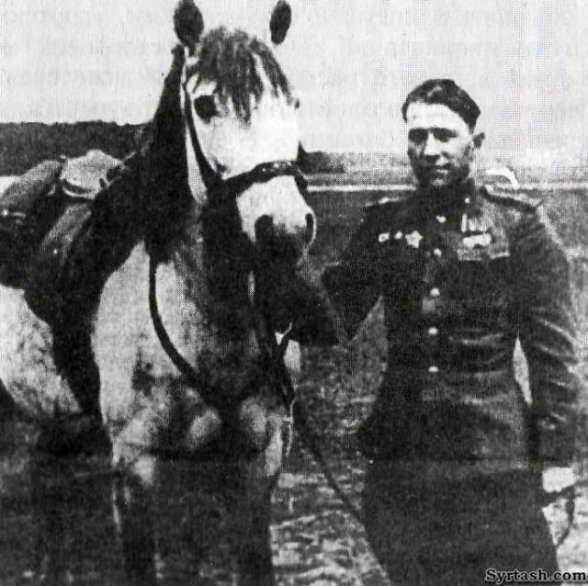 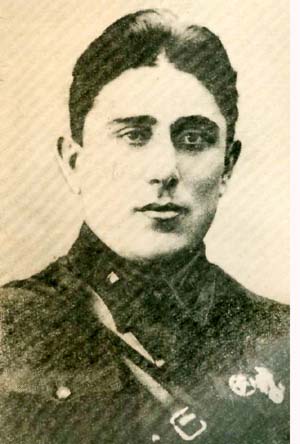 Маташ МазаевОтчизны юный гражданин                                                                                                                              Безмерно любящий отечество                                                                                                           Ты отдал жизнь за человечество                                                                                                            А мог дожить и до седин. Помните! Через века, через года, - помните!                                                                                   О тех, кто уже не придет никогда.                                                                                                  Помните! Не плачьте! В горле сдержите стоны, горькие стоны.                                                         Памяти павших будьте достойны!                                                                                         Вечны достойны.                                                                                                                                    Люди! Покуда сердце стучится, - помните!                                                                                      Какой ценой завоевано счастье, -                                                                                           Пожалуйста, помните!                (Р. Рождественский).10.  Идут годы, многое в человеческой памяти померкло. Но этому подвигу – подвигу народа в ВОВ – суждено навсегда  остаться в истории. Все меньше и меньше ветеранов ВОВ остается среди нас. Многие из них умерли, не ощутив даже малой заботы о себе. Вначале и взять было неоткуда – полстраны разрушено, а потом за гигантскими нашими планами – все не до них было; не до них – постепенно старящихся, теряющих здоровье и силы.11.     Рядом  с нами живут ветераны,                                                                                                                           Что прошли по дорогам войны,                                                                                                                     Пусть болят у них старые раны,                                                                                                              Но духом они, как и прежде сильны.Ведущий:            Участники ВОВ частые гости в нашей школе. Несмотря на преклонный возраст и пошатнувшиеся здоровье они всегда любезно откликаются на нашу просьбу прийти либо на мероприятие, либо на в/час. Делятся своими воспоминаниями, беседуют с учащимися, говорят им напутственные слова.  Дети: с одним из участников ВОВ, жителем г. Грозный нам бы хотелось вас сегодня познакомить.                                                                                                                                                                             (ФИО ветерана).Ведущий: (биография, фото ветерана).            Слово ветерану:                 Песня «Баркалла» (стихотворение).12.   В этом году 9 мая исполняется 65 лет Великой Победы над врагом. День Победы как всенародный праздник установлен Указом Президиума Верховного  Совета СССР от 8 мая 1945 года в ознаменовании победы Советского Союза над фашистской Германией в ВОВ 1941-1945 года.13.   1418 дней и ночей длилось ВОВ. 1418 дней ковали наши войска победу. Победа нашему народу досталось дорогой ценой. Вторая мировая война унесла более 50 млн. человеческих жизней. Бедствия и страдания, которые испытал наш народ, неизмеримы. Но наш народ победил, выстоял.14.     Их души покрепче и скал, и камней                                                                                                           То люди особого склада и сплава                                                                                                   Прошедшие тысячи стуж и огней.                                                                                                       Ни дыма пожарищ, ни ужас утраты,                                                                                                                           Ни жгучие раны не смяли солдата                                                                                                         Не тронули в сердце солдата слезу.                                                                                                    И только заветной весною в Берлине,                                                                                                       когда отгремел завершающий залп.                                                                                                     Солдаты согнули усталые спины                                                                                                      И слезы победы блеснули в глазах.(звучит песня «День победы»).Ведущий: Мы не вправе забывать имена тех, кто отдал свою жизнь, защищая Родину. Мы в вечном долгу перед Вами, дорогие фронтовики, всеми, кто совершал, казалось бы, невозможное, и отстоял честь и независимость нашей страны.15. …Когда за ними захлопнется дверь и тихо станет на земле, не надо будет рвать глотку в очередях, тратиться на войны и раздоры, - почаще вспоминайте: это мы, недоучившиеся, не успевшие изведать любви, не познавшие многих радостей жизни, вытерпевшие такую неслыханную боль, такое неслыханное страдание, такие гонимые и притесненные от спасенных нами вождей и родной партии, все же принести мир на землю, уберегли ее от кровожадных безумцев, а Россия подарила такую продолжительную безвоенную паузу, какой она, кажется, не знала за всю свою лохматую кровавую историю.	На благодарность не рассчитываем, но на справедливую, честную память мы, битые войной и мятые послевоенной жизнью солдаты, надеяться имеем право. Хотя бы ее – то мы заслужили.                        ( В. Астафьев).16.     Слава тебе, Победитель солдат!                                                                                                                      Ты прошел через все испытания                                                                                                                     Не ради чинов и наград,                                                                                                                                 А чтобы избавить людей от страдания.             17.     Поклонимся великим, тем годам,                                                                                                             Тем славным командиром и бойцам,                                                                                                              И маршалам страны, и рядовым.                                                                                                                  Поклонимся мертвым и живым!                                                                                                                       Всем тем, которых забывать нельзя                                                                                                         Поклонимся, поклонимся, друзья!Ведущий:  В завершении нашего мероприятия, послушайте песню «Офицеры». Она прозвучит как знак огромной благодарности Всем, фронтовикам, воинам-афганцам, тем кто служил и служит в рядах Вооруженных Сил и всем тем, кто избрал военную карьеру. Словом, Всем Защитникам Отечества. (звучит песня «Офицеры»).18.  Сегодня, мы не вправе умолчать и о героях наших дней, которые отдали свои жизни за свою Родину, свой народ, во имя их счастья, благополучия и процветания.19. Мы все знаем, что 9 мая исполняется 6 лет со дня трагической гибели нашего первого Президента Ахмат-Хаджи Кадырова, отдавшего свою жизнь за свой народ. 